Сотрудники Отдела ГИБДД ОМВД России по Усть-Катавскому городскому округу совместно с волонтерами  провели мероприятие, направленное на соблюдение правил дорожного движенияМолодые люди разместили предупреждающие надписи на асфальте возле пешеходных переходов у садов, у школ, у магазинов  на самых аварийных участках города «Убери телефон!», «Посмотри на светофор!», «Подними голову!», «Сними наушники!». Тем самым, хотели привлечь внимание усть-катавцев к соблюдению правил дорожного движения, призывая их быть внимательнее перед пешеходным переходом, обязательно смотреть направо и налево, чтобы убедиться, что транспортных средств нет и дорога свободна. Сотрудники Госавтоинспекции вместе с волонтерами  рассказывали прохожим  об опасности перехода дороги, а также необходимости прерывать телефонный разговор прежде,  чем ступить на проезжую часть.Большинство участников акции признались, что осознают опасность дороги, но не всегда поступают правильно, и пообещали, что впредь будут более осмотрительными на проезжей части.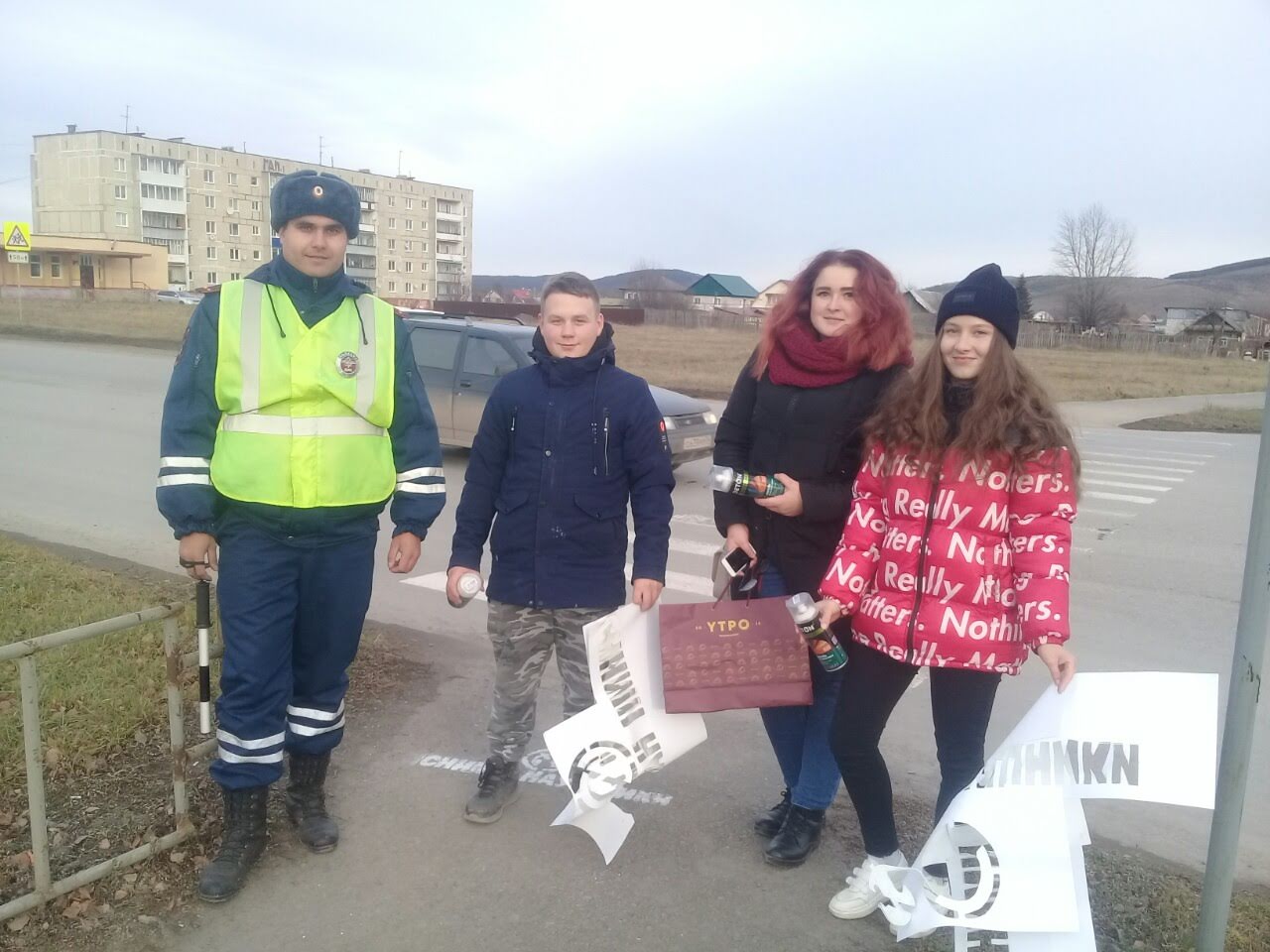 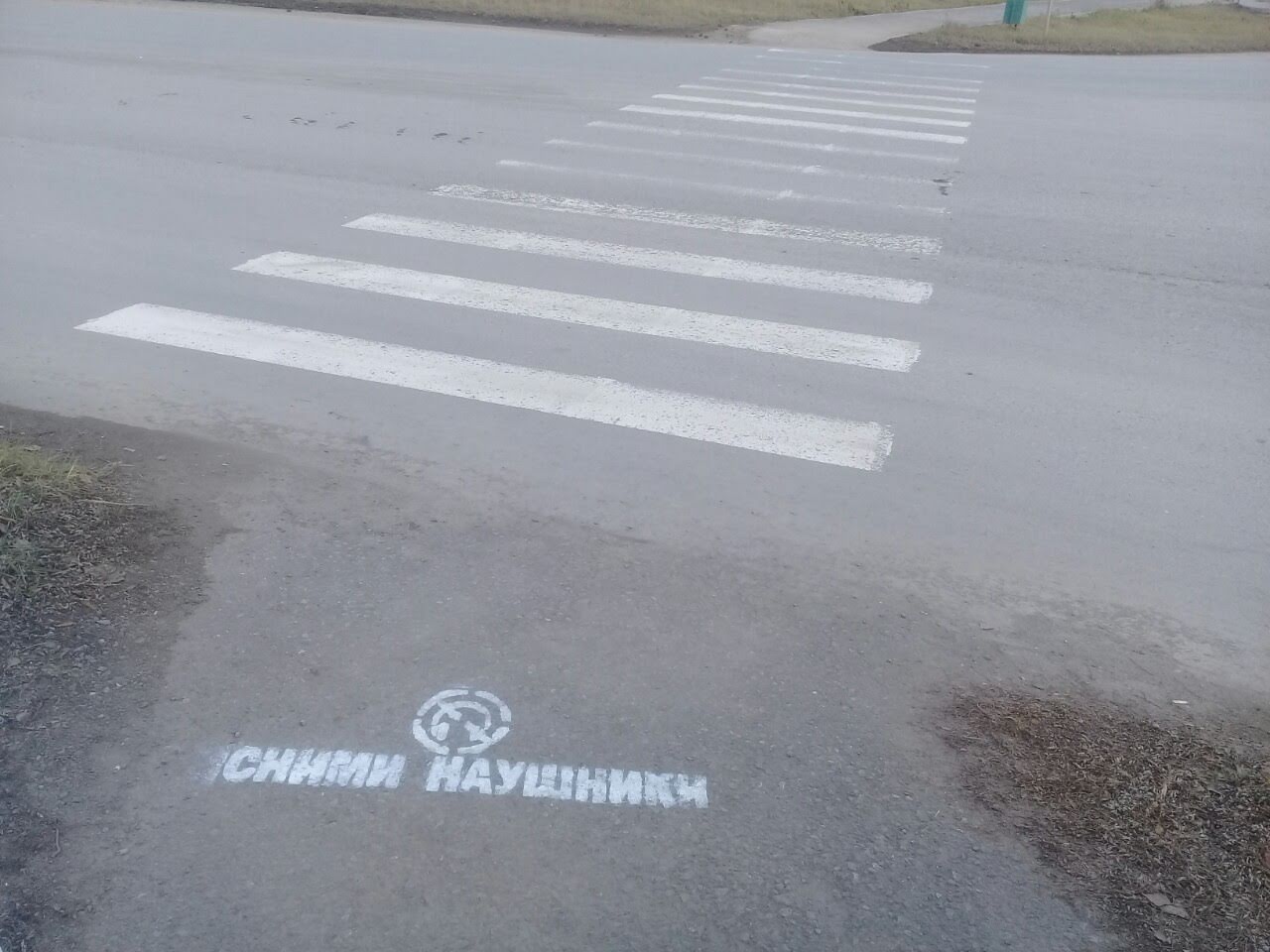 